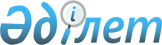 Көшелерді қайта атау туралыҚарағанды облысы Нұра ауданы Құланөтпес ауылының әкімінің 2017 жылғы 11 қазандағы № 1 шешімі. Қарағанды облысының Әділет департаментінде 2017 жылғы 20 қазанда № 4402 болып тіркелді
      Қазақстан Республикасының 2001 жылғы 23 қаңтардағы "Қазақстан Республикасындағы жергілікті мемлекеттік басқару және өзін-өзі басқару туралы" Заңына, Қазақстан Республикасының 1993 жылғы 8 желтоқсандағы "Қазақстан Республикасының әкімшілік-аумақтық құрылысы туралы" Заңына және Қарағанды облыстық ономастика комиссиясының 2017 жылғы 4 шілдедегі қорытындысына сәйкес, Нұра ауданы Құланөтпес ауылының әкімі ШЕШІМ ЕТТІ:
      1. Нұра ауданы Құланөтпес ауылының көшелері:
      1) 40 лет победы көшесі Жеңіс көшесіне;
      2) Набережная көшесі Атамекен көшесіне;
      3) Студенческая көшесі Тәуелсіздік көшесіне қайта аталсын. 
      2. Осы шешімнің орындалуын бақылауды өзіме қалдырамын.
      3. Осы шешім алғашқы ресми жарияланған күнінен кейін күнтізбелік он күн өткен соң қолданысқа енгізіледі.
					© 2012. Қазақстан Республикасы Әділет министрлігінің «Қазақстан Республикасының Заңнама және құқықтық ақпарат институты» ШЖҚ РМК
				
      Ауыл әкімі

У. Сарсенбаев
